ljZjljBfno cg'bfg cfof]u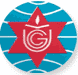 ;fgf]l7dL, eQmk'/-Go'g 8f]d, jfbL, rdf/ / d';x/ hftLsf ljBfyL{nfO{ OlGhlgol/ª / lrlsT;f zf:q :gfts tx cWoogsf nflu 5fqj[lQ cfj]bg kmf/d_!= JolQmus ljj/0f @= z}lIfs of]Uotf#= cWoog ug{ rf]x]sf] ;+:yf tyf ljifoDffly pNn]lvt ljj/0f tyf ;+nUg sfuhft em"7f 7xl/Pdf sfg"g adf]lhd ;x"Fnf . ljBfyL{sf] b:tvt M ldlt Msfuhftsf] ;"lrgful/stfsf] k|dfl0ft 5fFofk|ltP;=Pn=;L ;fd'bflos ljBfnojf6 plQ0f{ u/]sf] ljj/0f÷kq -;DalGwt lhNnfsf] lhNnf lzIff sfof{nosf] kq – ;Ssn kq_k|j]lzsf kl/Iff plQ0f{ u/]sf] dfs{l;6 / rfl/lqs k|df0f kqsf] k|dfl0ft 5fFofk|lt!)±@ sf] kl/Iff plQ0f{ u/]sf] dfs{l;6 / rfl/lqs k|df0f kqsf] k|dfl0ft 5fFofk|ltljb]zaf6 plQ0f{ u/]sf] eP ;dsIftfsf] k|df0f kqsf] k|dfl0ft 5fFofk|lt/fli6«o blnt cfof]uaf6 8f]d, jfbL, rdf/ / d';x/ hftL xf] eGg] v'n]sf] kqsf] k|dfl0ft 5fFofk|lt;DjlGwt lzIf0f ;+:yfn] lnPsf] k|j]z kl/Iff plQ0f{ u/L egf{ x'g] cfwf/ jf ;'lglZrttf ePsf] kqsf] k|dfl0ft 5fFofk|lt:yfgLo lgsfo -uflj;÷g=kf_ jf6 Go'g cfo ePsf] Joxf]/f v'Ng] kqsf] k|dfl0ft 5fFofk|ltxfn;fn} lvr]sf] kmf]6f]ljBfyL{sf] gfd, y/ -b]jfgu/L_c+u|]hLdf (Capital Letter)Gfful/stflnËdlxnfdlxnfdlxnfdlxnfk'?ifk'?ifk'?if:yfoL 7]ufgf lhNnfUfflj;÷g=kfUfflj;÷g=kfj8f g+j8f g+6f]nxfnsf] 7]ufgflhNnfUfflj;÷g=kfUfflj;÷g=kfj8f g+j8f g+6f]n;Dks{ gDa/6]lnkmf]g g+=6]lnkmf]g g+=6]lnkmf]g g+=6]lnkmf]g g+=6]lnkmf]g g+=6]lnkmf]g g+=6]lnkmf]g g+=6]lnkmf]g g+=6]lnkmf]g g+=6]lnkmf]g g+=6]lnkmf]g g+=6]lnkmf]g g+=6]lnkmf]g g+=;Dks{ gDa/Dff]jfOn g+=Dff]jfOn g+=Dff]jfOn g+=Dff]jfOn g+=Dff]jfOn g+=Dff]jfOn g+=Dff]jfOn g+=Dff]jfOn g+=Dff]jfOn g+=Dff]jfOn g+=Dff]jfOn g+=Dff]jfOn g+=Dff]jfOn g+=Od]n hGd ldltlj=P;=lj=P;=P=8Lj'jfsf] gfd, y/cfdfsf] gfd, y/Jffh]sf] gfd, y/Kfl/jf/ ;+Vof -;Dk'0f{ ljj/0f pNn]v ug'{kg]{_kl/jf/sf] jflif{s cfo -?=_P;=Pn=;L ÷P;=O{=O{=plQ0f{ jif{>]l0f÷k|fKtf+s k|ltztdfljBfnosf] gfd, 7]ufgfljBfnosf] lsl;d;fd'bfloslghLpRr dfWolds ljBfno -p=df=lj_ -!)®@_plQ0f{ jif{>]l0f÷k|fKtf+s k|ltztdfcWoog u/]sf] p=df=lj=sf] gfd, 7]ufgf:gfts tx cWoogsf nflu cWoog ug]{ k|:tfljt ljZjljBfnosf] gfd:gfts tx cWoogsf nflu k|j]z kl/Iff plQ0f{ eO{ cWoog ug]{ z}lIfs ;+:yf jf k|:tfljt ;+:yfsf] gfd7]ufgf ljifo OlGhlgol/ªlrlsT;f zf:qk|j]z kl/Ifdf k|ftfÍ k|j]z kl/Iffsf] /]°Lªcf}+7f 5fkcf}+7f 5fkbfofFjfofF